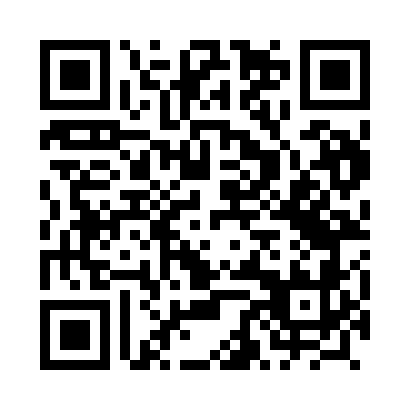 Prayer times for Wymyslow, PolandWed 1 May 2024 - Fri 31 May 2024High Latitude Method: Angle Based RulePrayer Calculation Method: Muslim World LeagueAsar Calculation Method: HanafiPrayer times provided by https://www.salahtimes.comDateDayFajrSunriseDhuhrAsrMaghribIsha1Wed2:375:1212:405:488:1010:332Thu2:335:1012:405:498:1110:363Fri2:295:0812:405:508:1310:404Sat2:275:0712:405:518:1510:435Sun2:265:0512:405:538:1610:466Mon2:255:0312:405:548:1810:477Tue2:255:0112:405:548:2010:478Wed2:244:5912:405:558:2110:489Thu2:234:5812:405:568:2310:4910Fri2:234:5612:405:578:2410:4911Sat2:224:5412:405:588:2610:5012Sun2:214:5312:405:598:2810:5113Mon2:214:5112:406:008:2910:5114Tue2:204:5012:406:018:3110:5215Wed2:194:4812:406:028:3210:5316Thu2:194:4612:406:038:3410:5317Fri2:184:4512:406:048:3510:5418Sat2:184:4412:406:058:3710:5519Sun2:174:4212:406:068:3810:5520Mon2:174:4112:406:068:4010:5621Tue2:164:4012:406:078:4110:5722Wed2:164:3812:406:088:4310:5723Thu2:154:3712:406:098:4410:5824Fri2:154:3612:406:108:4510:5925Sat2:144:3512:406:118:4710:5926Sun2:144:3412:406:118:4811:0027Mon2:144:3212:416:128:4911:0128Tue2:134:3112:416:138:5111:0129Wed2:134:3112:416:148:5211:0230Thu2:134:3012:416:148:5311:0231Fri2:124:2912:416:158:5411:03